Play & Learning Newsletter23rd  – 27th May 2022Wonder words to use with your child:  What a lovely week of Jubilee celebrations we have had! The children have enjoyed finding out about Queen Elizabeth, her corgis and her crown! We have learnt some super Jubilee songs (one of which the grown ups can’t get out of our heads!) and created beautiful crowns.  We have also read some  stories about the Queen, our favourite being ‘The Queen’s Hat’ by Steve Antony (great for talking about London and it's famous landmarks).  They have been so interested in the photos of the guards, Buckingham palace, the corgis, parading horses and the golden carriage and have asked some very thoughtful questions about the queen and her family. Really lovely to see and hear their interest and ideas about this important part of their culture.  One of the children’s favourite activities has been making jam tarts for our Jubilee Party. Such a simple activity but so many skills developed and used. From hand and finger co-ordination to developing subitising and use of the words more/less/fewer the children.  Tally charts of favourite flavours have been created and conversations between friends of what they predicted they would like verses which flavour they actually liked the best (sometimes their favourite colour wasn’t their favourite flavour ). On Thursday morning we had the performance group ‘Hotch Potch’ visit the preschool for a workshop – based on the show that they will be performing down at the beach over the Jubilee weekend (we will advertise it on facebook). The children loved creating messages in bottles and collaborated to create a fantastic ‘sea’ story which we have illustrated and made into a book. A super morning!Other highlights this week have included The Jubilee Bakery in the top room with playdough muffin and cake creations for the Queen, building palaces fit for a queen (or king) from the magnetic tiles and Jubilee tea parties in the sand tray. And finally, a super way to end the last week of this first part of the summer term with our Jubilee Snack time parties in our pre-school street style way!  Eating our homemade jammy tarts, making queens and kings out of our gingerbread men with fruit and singing our very royal songs as we stood and thanked our Queen. Lots of fun but also giving our preschool crew a sense and knowledge of their culture, community and the country they live in.  Sounds and Letters/language focus:  This week our letters and sounds focus has instead been on learning our Royal songs and the vocabulary used in them, understanding what the words mean and how to say them correctly.  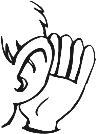 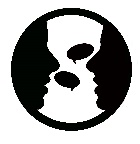 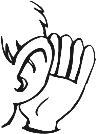 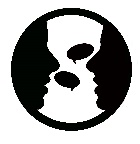  Out & About sessions: 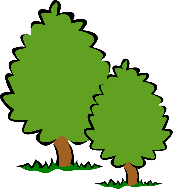 Unfortunately, due to all the other things going on this week we haven’t been able to fit in any Out & Abouts this week. However we are all set and ready for LOTS of them over the next half term (hopefully in lots of lovely sunshine!) .Ideas to support your child at home:   We hope you have a lovely half term and get to enjoy some Jubilee celebrations with your little ones! See if they can teach you the Happy Royal Jubilee song (there is a recording of it on the private facebook page ‘Parents and friends of Portreath Preschool’ if you haven’t already requested to join) and maybe you can all sing it during a picnic or street party celebration! 